Дата: 27.09.2017			Урок  №19	                     Класс:  5-а, 5-б, 5-вТема урока: «Сложение и вычитание столбиком»Цель урока: закрепить навыки применения распределительного свойства умножения относительно вычитания и сложения; развивать логическое и творческое мышление учащихся.Планируемые результаты урока:Личностные - содействовать развитию активности, мобильности, умению слушать, формированию интереса к математике и повышению общей культуры; Метапредметные – развитие основных умений выполнять сложение и вычитание чисел столбиком, используя законы (переместительный, сочетательный и распределительный) сложения, развитие внимания, логического мышления, письменной математической речи;Предметные - Расширить знания учащихся по ранее изученным темам; отработка вычислительных навыков сложения и вычитания чисел столбиком.Тип урока: комбинированный.Учебно-методический комплекс урока: учебник «Математика 5 класс». Никольский С.М., Потапов М. К., Решетников Н. Н. И др. − М.: Просвещение, 2017., карточки.Ход урокаОрганизационный момент.Приветствие учащихся. Настрой учащихся на работу. Отметить отсутствующих.Проверка домашнего задания.( п.1.8, повторить, № 114 (ж-к), 115)Постановка целей урока. Мотивация учебной деятельности учащихся.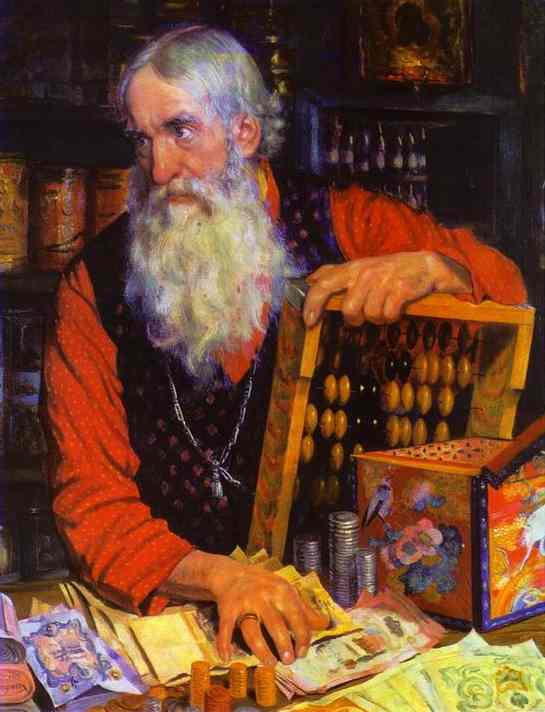 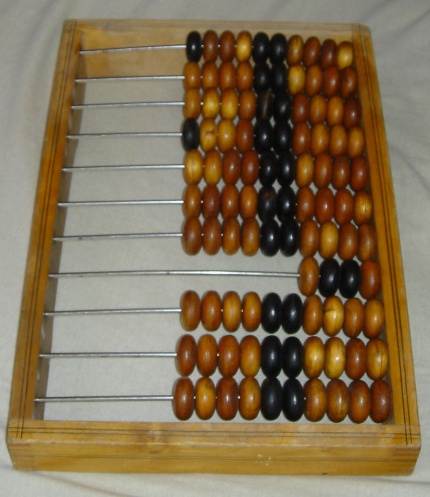 Счёты (русские счеты) — простое механическое устройство для выполнения арифметических расчётов, согласно одной версии происходят от китайского счётного приспособления суаньпань, согласно другой имеют собственно русское происхождение.Представляют собой раму, имеющую некоторое количество спиц; на них нанизаны костяшки, которых обычно по 10 штук.Счёты являются одним из ранних вычислительных устройств и вплоть до конца XX века массово использовались в торговле и бухгалтерском деле, пока их не заменили калькуляторы.Учитель помогает сформулировать тему и цель урока.Ученики записывают число, месяц, классная работа и тему урока.Актуализация знаний.Прежде чем начать решать, мы вспомним некоторые правила.Какие свойства сложения вы знаете?Какое свойство записывается так:а + в = в + а ?Какое свойство записывается так:(а + в) + с = а + (в + с ) ?- Если к числу прибавить нуль, то какое число получим?а + 0 = 0 + а = аЕсли из числа вычесть нуль, то какое число получится?а – 0 = а;Если из числа вычесть само число, то какое число получится?а – а = 0Первичное усвоение новых знаний27+36 63В примере 27 + 36 есть десятки и единицыВ числе 27 - 2десятка 7единиц.В числе 36 - 3десятка 6единиц.Поэтому единицы пишу под единицами, десятки пишу под десятками. Теперь складываю единицы с единицами 7+6=13, пишу под единицами 3, 1 десяток запоминаю и прибавляю к десяткам.Складываю десятки 2+3=5, получится 5, прибавляю еще один десяток 5+1=6, пишу под десятками 6, получаю ответ 63. 63-2736В числе 63 - 6десятков 3единицы.В числе 27 - 2десятка 7единиц.От единиц отнимаю единицы. От десятков десятки. 3<7 берем 1десяток у 6десятков, (чтобы не забыть ставим точку над цифрой 6), 13-7=6 пишу под единицами шесть. Было, 6десятков 1десяток забрали, осталось 5десятков, 5-3=3, пишу 3 под десятками.ФизкультминуткаРаз — мы встали 
Раз — мы встали, распрямились. 
Два — согнулись, наклонились. 
Три — руками три хлопка. 
А четыре — под бока. 
Пять — руками помахать. 
Шесть — на место сесть опять.Первичная проверка понимания№ 121, 122 - устноПервичное закрепление№ 123, 124 (а -  г), 125 (а - г)Информация о домашнем задании, инструктаж по его выполнениюп.1.9, читать, № 124 (д - з) – 1гр, 125 (д - з) -  2 грРефлексияПродолжи фразу«Сегодня на уроке я повторил…»«Сегодня на уроке я закрепил…»Комментирование и выставление оценок